АДМИНИСТРАЦИЯМУНИЦИПАЛЬНОГО ОБРАЗОВАНИЯРЫБКИНСКИЙ СЕЛЬСОВЕТНОВОСЕРГИЕВСКОГО РАЙОНАОРЕНБУРГСКОЙ ОБЛАСТИПОСТАНОВЛЕНИЕ07.11.2023 г. № 98-пс.РыбкиноОб утверждении методики формирования бюджета муниципального образования Рыбкинский сельсовет Новосергиевского района Оренбургской области на 2024 год и на период 2025 и 2026 годов          В целях подготовки проекта бюджета муниципального образования Рыбкинский сельсовет Новосергиевского района Оренбургской области на 2024 год и на период 2025 и 2026 годов постановляю:1. Утвердить методику формирования бюджета муниципального    образования Рыбкинский сельсовет Новосергиевского района Оренбургской области  на 2024 год и на плановый период 2025 и 2026 годов согласно приложению.2. Контроль за исполнением настоящего постановления оставляю за собой.3. Настоящее постановление вступает в силу со дня его подписания.Глава муниципального образованияРыбкинский сельсовет                                                                   Ю.П.Колесников Разослано: Финансовый отдел администрации муниципального образования Новосергиевский район Оренбургской области, МКУ «Центр бюджетного (бухгалтерского) учета и отчетности Новосергиевского района»,  прокурору, в дело.Приложение   к постановлению администрациимуниципального образованияРыбкинский сельсоветот 07.11.2023 № 98-п Методикаформирования бюджета муниципального образования Рыбкинский сельсовет на 2024 год и на плановый период 2025 и 2026 годовНастоящая методика формирования местного бюджета на 2024 год и на плановый период 2025 и 2026 годов (далее – методика) разработана в соответствии со статьей 174.2 Бюджетного кодекса Российской Федерации,главой 4 решения Совета депутатов муниципального образования Рыбкинский сельсовет Новосергиевского района Оренбургской области от27.04.2023 г. № 27/6 р.С. «Об утверждении Положения о бюджетном процессе в муниципальном образовании Рыбкинский сельсовет Новосергиевского района Оренбургской области» и постановлением администрации муниципального образования Рыбкинский сельсовет Новосергиевского района Оренбургской области от 17.03.2020 № 39-п «О порядке составления проекта бюджета муниципального образования Рыбкинский сельсовет Новосергиевского района Оренбургской области на очередной финансовый год и плановый период».Прогноз доходов местного бюджетаПрогнозируемый объем поступлений налога на доходы физических лиц с доходов, источником которых является налоговый агент, за исключением доходов, в отношении которых исчисление и уплата налога осуществляются в сосоответствии со статьями 227, 227.1 и 228 Налогового кодекса Российской Федерации, а также доходов от долевого участия в организации, полученных в виде дивидендов; налога на доходы физических лиц с доходов, полученных от осуществления деятельности физическими лицами, зарегистрированными в качестве индивидуальных предпринимателей, нотариусов, занимающихся частной практикой, адвокатов, учредивших адвокатские кабинеты, и других лиц, занимающихся частной практикой в соответствии со статьей 227 Налогового кодекса Российской Федерации; налога на доходы физических лиц с доходов, полученных физическими лицами в соответствии со статьей 228 Налогового кодекса Российской Федерации; налога на имущество физических лиц в бюджет муниципального  образования Рыбкинский сельсовет Новосергиевского района Оренбургской области определены на основании сведений, представленных Управлением Федеральной налоговой службы по Оренбургской области.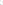 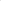 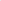 2. Прогнозируемый объем поступлений по единому сельскохозяйственному налогу и по земельному налогу, взимаемому по ставкам, установленным в соответствии с подпунктом 1 и 2 пункта 1 статьи 394 Налогового кодекса Российской Федерации в бюджете муниципального  образования Рыбкинский сельсовет Новосергиевского района Оренбургской области определен на основании сведений Управления Федеральной налоговой службы по Оренбургской области с учетом коэффициента — 0,75 ежегодно.З. Дотация на выравнивание бюджетной обеспеченности поселения рассчитана муниципальным районом исходя из прогноза поступлений налогов, входящих в репрезентативную систему налогов для расчета налогового потенциала поселения, в соответствии с методикой, разрабатываемой финансовым органом муниципального образования Новосергиевский район Оренбургской области.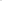 II. Планирование бюджетных ассигнований местного бюджетаПланирование бюджетных ассигнований осуществляется с учетом:необходимости финансового обеспечения реализации национальных целей, определенных Указом Президента Российской Федерации от 21.07.2020 № 474 «О национальных целях развития Российской Федерации на период до 2030 года»;достижения целей и решения задач, определенных в Послании Президента Российской Федерации Федеральному Собранию Российской Федерации от 21.02.2023;Указа Президента Российской Федерации от 07.05.2018 № 204 «О национальных целях и стратегических задачах развития Российской Федерации на период до 2025 года»; Распоряжения Правительства Российской Федерации от 31.01.2019 № 117-р «Концепция повышения эффективности бюджетных расходов в 2019–2024 годах»;проекта федерального закона «О федеральном бюджете на 2024 год и на плановый период 2025 и 2026 годов»; Федерального закона «О прожиточном минимуме в Российской Федерации» и статьи 1 Федерального закона «О минимальном размере оплаты труда»; основных направлений бюджетной и налоговой политики муниципального образования Рыбкинский сельсовет Новосергиевского района Оренбургской области и основных направлений долговой политики муниципального образования Рыбкинский сельсовет Новосергиевского района Оренбургской области (проект постановления) на 2024 год и на плановый период 2025 и 2026 годов);показателей прогноза социально-экономического развития муниципального образования Рыбкинский сельсовет Новосергиевского района Оренбургской области на 2024 год и на плановый период 2025 и 2026 годов;Предельные объемы бюджетных ассигнований бюджета сельского поселения определяются исходя из параметров бюджетных ассигнований, утвержденных решением Совета депутатов муниципального образования Рыбкинский сельсовет Новосергиевский район Оренбургской области от 19.12.2022 № 24/2 р. С. «О  бюджете муниципального образования Рыбкинский сельсовет Новосергиевского района Оренбургской области»  на 2023 год и плановый период 2024 и 2025 годов», корректируемых с учетом особенностей, установленных настоящей методикой.  В предельных объемах бюджетных ассигнований учтены расходы на:3.1. Оплату труда с начислениями работников органа местного самоуправления муниципального образования Рыбкинский сельсовет Новосергиевского района Оренбургской области исходя из норматива формирования расходов на оплату труда депутатов, выборных должностных лиц местного самоуправления, осуществляющих свои полномочия на постоянной основе, муниципальных служащих и лиц, исполняющих обязанности специалистов по техническому обеспечению деятельности и работников, осуществляющих профессиональную деятельность по профессиям рабочих, в соответствии с проектом постановления Правительства Оренбургской области «О нормативах формирования расходов на оплату труда депутатов, выборных должностных лиц местного самоуправления, осуществляющих свои полномочия на постоянной основе, муниципальных служащих в бюджетах городских округов, муниципальных районов и сельских поселений Оренбургской области на 2024 год», выплат, производимых на основании нормативных правовых актов муниципального образования Рыбкинский сельсовет Новосергиевский район Оренбургской области:1) решением Совета депутатов муниципального образования Рыбкинский сельсовет Новосергиевский район Оренбургской области от 13.04.2021 № 9/1 р.С. «О денежном содержании выборного должностного лица в муниципальном образовании Рыбкинский сельсовет Новосергиевского района Оренбургской области и о признании утратившими силу решений Совета депутатов» (в редакции от 11.10.2023 года);2) решением Совета депутатов муниципального образования Рыбкинский сельсовет Новосергиевский район Оренбургской области от 13.04.2021 № 9/2 р.С. «О денежном содержании муниципальных служащих в органах местного самоуправления муниципального образования Рыбкинский сельсовет Новосергиевского района Оренбургской области и о признании утратившими силу решений Совета депутатов» (в редакции от 11.10.2023 года);3) распоряжением главы администрации муниципального образования Рыбкинский сельсовет Новосергиевского района Оренбургской области от 11.10.2023  № 31-р «Об утверждении положения о порядке, условиях и размерах денежного содержания лиц, исполняющих обязанности специалистов по техническому обеспечению деятельности и работников, осуществляющих профессиональную деятельность по профессиям рабочих»  с учетом индексации окладов с 1 января 2024 года на  4,9 процента;3.2. получающих заработную плату на уровне минимального размера оплаты труда, прогнозируемого на 2024 год — в сумме 22 129 рублей (с уральским коэффициентом), исходя из среднесписочной численности на 01.07.2023;Фонд оплаты труда работников определяется с учетом сохранения в 2024–2026 годах начислений на выплаты по оплате труда в размере 30,2 процента (включая тарифы страховых взносов на обязательное страхование от несчастных случаев на производстве и профессиональных заболеваний в размере 0,2 процента). Расходы на оплату коммунальных услуг, услуг связи, ГСМ, рассчитаны учреждением, с учетом индексации с 1 января 2024 года на 4,9 процента. Обеспечение условий софинансирования из федерального бюджета в соответствии с распоряжением Правительства Российской Федерации от 02.08.2023 № 2082-р, а также софинансирования расходных обязательств Оренбургской области, возникающих при реализации региональных проектов, направленных на реализацию федеральных проектов, входящих в состав соответствующего национального проекта, определенного Указом Президента Российской Федерации от 07.05.2018 № 204 «О национальных целях и стратегических задачах развития Российской Федерации на период до 2024 года», а также в целях реализации государственной программы Российской Федерации «Комплексное развитие сельских территорий» согласно распоряжению Правительства Российской Федерации от 18.10.2019 № 2468-р (в редакции от 31.12.2022 № 4405-р).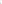 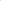 Бюджетные ассигнования на 2024 год и на плановый период 2025 и 2026 годов формируются на основе муниципальных программ муниципального образования Рыбкинский сельсовет Новосергиевского района Оренбургской области.Расходы на реализацию мер по достижению целевых показателей, соответствующих целям национальных проектов, формируются в рамках основных мероприятий муниципальных программ муниципального образования Рыбкинский сельсовет Новосергиевского района.Непрограммные расходы планируются исходя из обеспечения расходных обязательств муниципального образования Рыбкинский сельсовет Новосергиевского района, приоритетов развития и необходимости достижения результатов деятельности.Планирование и распределение бюджетных ассигнований по кодам бюджетной классификации Российской Федерации осуществляется в соответствии приказами Министерства финансов Российской Федерации от 24.05.2022 № 82н «О Порядке формирования и применения кодов бюджетной классификации Российской Федерации, их структуре и принципах назначения» и Постановлением администрации муниципального образования № 76-п от 01.11.2022 года «Об утверждении Указаний о порядке применения целевых статей расходов бюджета муниципального образования Рыбкинский сельсовет Новосергиевского района Оренбургской области для составления проекта местного бюджета».При составлении проекта местного бюджета применяются также отдельные положения приказа Министерства финансов Российской Федерации от 17.05.2022 № 75н «Об утверждении кодов (перечней кодов) бюджетной классификации Российской Федерации на 2024 год (на 2024 год и на плановый период 2025 и 2026 годов)».Затраты на уплату налога на имущество и земельного налога (далее – имущественные налоги) рассчитываются в соответствии с налоговым законодательством. В качестве объекта налогообложения по налогам, уплачиваемым муниципальным учреждением, учитывается недвижимое имущество, закрепленное за муниципальным учреждением, в том числе земельные участки.Расходы на обслуживание муниципального долга муниципального образования Рыбкинский сельсовет Новосергиевского района Оренбургской области не планируются.